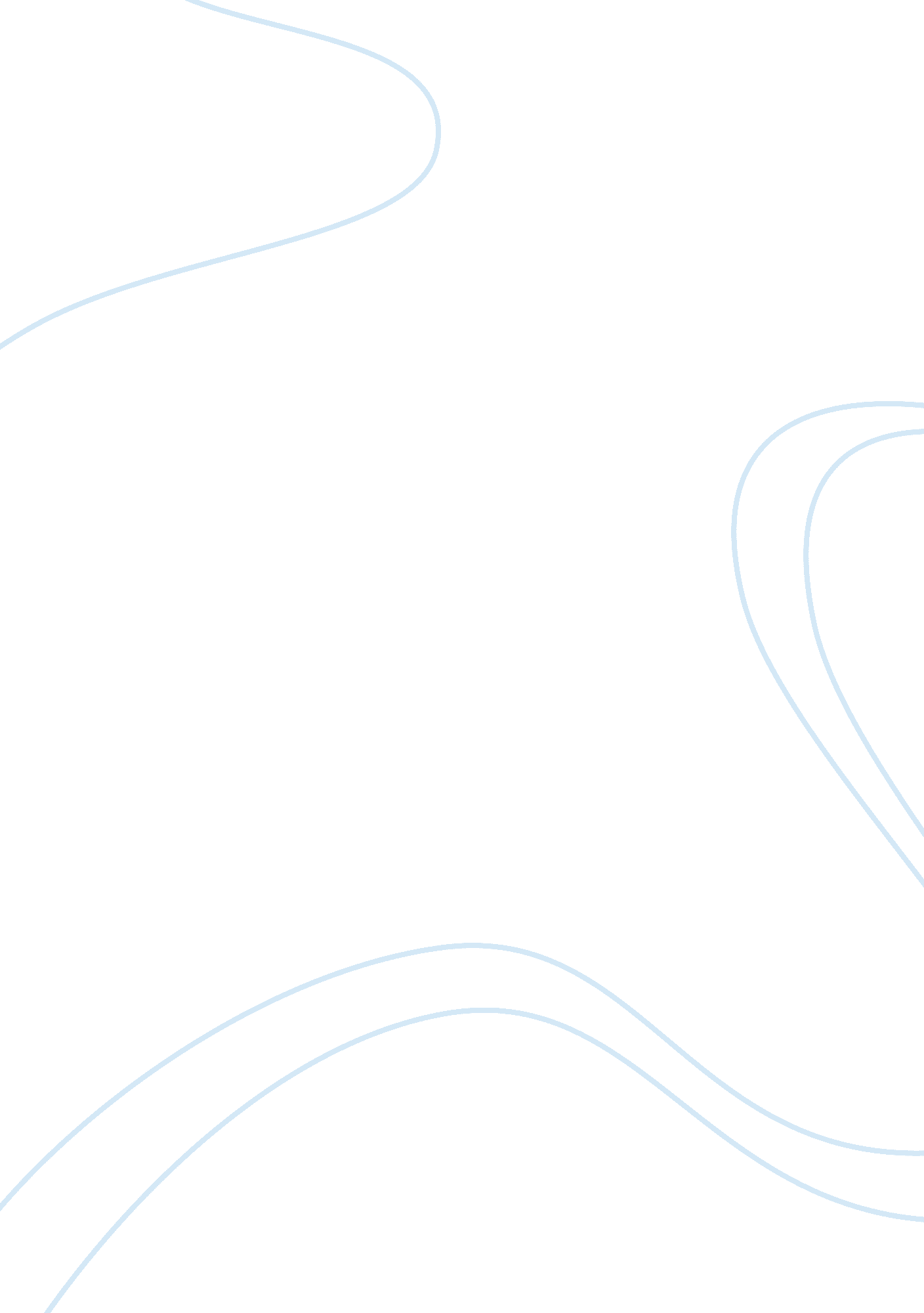 Start an online business plr marketing essay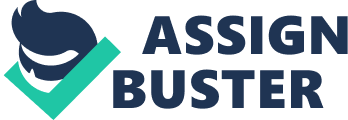 Building a business from scratch is not an easy feat. Competitions in the business arena is stiff and hence without careful planning, you might end up with a huge debt to battle. The most important thing in a business is to have that added advantage against your competitors and nowadays, that added advantage can be an online business. Everyone is into the borderless cyber world nowadays and are taking advantage of the vast network that internet provides But there is a dwindling question as to whether anyone would look at your website? Thirdly, is to create your own website, you need skills such as web designs, programming, accounting, and also law to monitor the legal aspect of the business. You do not have to do it alone; you can hire people with such expertise or through a joint partnership with someone. Fourthly, gaining a customer database and to attract buyers to come to your website. A new online business irregardless, of how attractive the product is and how dazzling the designs are, might not get the same attention as a respectable online business that has been around for quite a while. Online business if successful can expand to the far reaches of the world. Unfortunately, if the business never gains its momentum it is left with only a website and few passerby visitations. Another option you can look at is through PLR. Known as Private Label Rights it helps in starting your own online business by being the reseller or your product. Through PLR you can promote your business to an extended base of customers without worrying that you have release the copyright of your product. Customers who are avid internet buyers are familiar with the PLR website. This can help you as customer database is important in ensuring the survival of a business. There are however one thing that you have to take note. You might not be able to maintain the name of your service or product as originally planned. PLR will change the name of the product to make it as if it is their own without intruding your right as legal owner of the business. The intention of PLR is to help new online business owner to get their footing in the online arena. Once they are acknowledge, online business owners can venture into other ideas with a string of customers in their portfolio. (internet business models)Business Models Available in the Internet You may be an expert in a particular product and would like to start off your very own internet business. It’s a great idea, but what kind of business do you want exactly? You might want to consider certain options first of all, probably an online product auction could be started, or you could gather your buddies to sell various products at one site. Those are just a few internet business models to be chosen. Every internet business model depicts on certain skills and involves a certain set of errands. Each business models have a different basis of revenue. The type of website functionality required for each business models need to be understood. You need to know which components provide the capability to estimate your associated costs. Internet business models are perchance the least understood and most discussed web aspect. A business model is a means of doing business by which a company is able to sustain itself by generating revenue. Internet business models explain in simple terms on how a company earns profit by stipulating where the company is positioned in the value chain. Certain business models are pretty simple. A particular company generates a service or product and sells it to the customers. The sales revenue exceeds the cost of operation and the company gains a good profit if it things turn out to be good. While on the other hand, other business models can be more complicatedly woven, for an example, broadcasting. The television and radio programming have been broadcasted absolutely free for anyone with a receiver over the past century. A complex network of advertising agencies, content creators, distributors, and viewers are part of the broadcasters. There are three most common internet business models which are information delivery, service sales, and product sales. Information delivery provides an informational website, service sales offers services, whereas product sales are for selling goods. Each models work differently, along with responsibilities, profits, and costs associated with it. There are several internet models for making profits by information delivery. Portals and online publications are the most common internet business models. Products, as well as services, could be sold through the internet. The service sales business models examples are such as online malls that provide services from various vendors from the same site, online brochures which depicts your service and provide the particular contact information, and also service sites which bring an automated version system of offline services to the internet. An internet business based on product sales is on the subject of selling shippable physical product via online. Three major ways to sell products in the internet are by online mall, auction, and storefront. Online mall is a site that provides products from various types of vendors. Internet business models have been categorized and defined in various ways. It is an attempt to present a comprehensive and convincing classification of the business models visible in the internet. The proposed classification is not meant to be thorough or ultimate. The internet business models continue to progress. Innovative and worthy of note variations can be expected in the future. Start an Online Business and Experience the Advantages Starting an online business is similar to operating any other kind of business. Good business ethics should be practiced, for example, budding long-term business dealings, offering services and products at a fair price, and also practising truthful advertising to build customers confidence. All these are applicable to any kind of businesses, and this includes when you start an online business. Online revolution continues to spread. Millions and millions of people across the globe will be able to access Internet as the years pass by. The World Wide Web has become a business tool and altered the way businesses are conducted. Drop the thought that you may get rich quick via the Internet. A great achievement truly depends on one’s perseverance, patience, and capability of taking advantage of opportunities in the fast-moving environment. It is definitely a lot of hard work for a good pay off. There are many advantages in the online business as a home-based worker. You may have a very minimal start-up capital and since you will be using the internet, you will be able to operate your business in the comfort of your own home. You will never have to worry about an office space. You will be able to connect with the whole world right from where your location is with the existence of the Internet. If you don’t own a computer yet, you would only need to purchase a good computer, a telephone line, get an Internet connection, and some notebooks. Other equipments can be purchased later, depending on the financial status. If you are a home-based business venture, a low budget is assumed. However, this is never a problem in the Internet. You may use a credit card for getting Internet services if you own one. The Internet gives you access beyond boundaries to you all over the world. All you have to do is to grab the opportunity to use it wisely. You are connected to all sorts of foreign contacts, investors, and consumers in a click of the computer mouse. The online business gives you a great growth potential if you do your things right. Your potential clients and customers could be doubled or tripled in no time. Your market grows faster than you think, as your presence get noticeable 24 hours a day worldwide. You will also be able to work on your own hours. Is it undeniable that the working hours may be more that you would have imagined. However, you will be able to experience the flexibility of working from home. You can always be casual on your dress code at home, have meals and snacks in between every now and then, while watching over your home and family. Starting an online business can be done without leaving your home. Adding to these advantages, you will also get to advertise your promotions inexpensively in the Internet. You may make use of every free advertising websites and links that are readily available for almost anybody. You would only have to know how to write as the Internet is a content market. You will have the edge as long as you are excellent in written communication. It all depends on your ability to present your service and product in writing. (Online Businesses)Free-time Online Businesses Suggestions A part time business could be really easy to start-off, requires minimal money and time and without technical expertise. It is very easy to maintain an online business. One is more likely to be successful and content when they do something that they find fun and exciting. Here are a few top ways to earn some extra cash on the Internet: 1. eBay eBay is known as one of the biggest online marketplaces available which makes you get your own business going like a piece of cake. An account can be opened anytime and you could start earning cash within hours. Have a glance at some of the biggest eBay Power Sellers and become aware of how they focus on every specific goods such as dog grooming kits, mobile phones, iPods, laptops, and etc. This gives them an opportunity to influence their efforts. Cash flows in over and over again with a single listing which is created only once. This online business requires the handling of physical products unlike information marketing. 2. Information Marketing The Internet offers you an ideal medium to exchange information for money. As you think about your interests or your career, virtually anything you could think of can be turned into extra income. It could be “ The secrets to a healthy lifestyle” or “ A recipe for making a chocolaty cheese cake” or even “ How to play a guitar in 2 weeks”. Do not worry for being a beginner in it; as long as you are informative more than average regarding the informational topic, the information is counted valuable enough. Besides, if you are less confident regarding a particular topic of your interest, you could always browse through the Internet via search engines to read various articles written by others to get some ideas and information. This is probably the easiest way to obtain information and earn some cash out of it. 3. Blogging Blogging is most suitable for those who enjoy communicating and sharing ideas regarding a particular discussion topic. Blogs could be journals of various topics and writing on a particular topic on your blog may have a higher chance for monetary success. There is an endless range of topics available such as star gazing, automobiles, photography, parenting, teenagers, celebrity gossips, gadgets, or even travel destinations. There are blogs written just about almost anything you could think of. Competition is never to be worried about. Those who read a blog are most likely to read various blogs available regarding the topic that they are looking for, as long as the blog contains some interesting contents. Money could be made passively with things like the Google AdSense once your blog starts getting traffic. 4. Yahoo! Store Yahoo! Store is almost similar to eBay as both are very large marketplace and store. You could consider having a retail outlet without the hassles of employees, rent, utilities, and other expenses of a normal physical store. The best part is that it can be done hands-off or hands-on as drop-shippers will do most of the work on behalf of you. You would not even have to pay the register until you manage to make a sale. Do some research on the Internet and check out products that people love to shop for. Set a niche for your business. This business needs a little more upfront work, but it could be maintained with less regular input from you once the upfront work is done. (selling information products)Tips on Selling Information Products via Blogging More people are blogging nowadays and many are seeking opportunity to branch out their income streams. Some are just discovering blogging, and they are familiar right away that blogging is an ideal platform for selling information products. If you already own a blog without a product, you are still on the right track for this online business. Here are five tips for creating and selling information products via blogs. The first tip is on blogging for product ideas. It is important to have a great deal of enthusiasm and knowledge regarding any topic that you may want to develop into an information product for online sale. Knowledge is the key to make a product valuable. On the other hand, if you lack knowledge, but have great enthusiasm to learn about a certain subject matter, it would be great as the enthusiasm will open up your mind to learn. Start blogging once you have got the general topic. Blogging allows you to interact with your readers that will definitely give you a valuable market insight. Survey your readers but asking them what they want. Blogging that are done on a regular basis with a set schedule will be an excellent motivator to get the writing done on time. It also takes you in new and improved commands, thanks to the feedback, so that an improved end result can be obtained. The relationships that you develop within your niche are one of the most important reasons to blog. Contents that attracts readers should be created, and try networking with various blog owners that have complimentary viewers. This networking tactic gets you links that leads to traffic, ultimate buyers and also subscribers. However, it is the relationship you establish that has higher value than that. Those important people could also be a source for crucial pre-launching feedbacks, joint venture partners, and affiliates. It is an undeniable fact that recruiting quality people to join venture is hard, but it would be much easier when you have built up credibility with your blog. A couple of the introductory chapters in the book could be given free of charge in a PDF format to entice the prospects of selling your books. You could exchange it for an opt-in email address. Chapters can be delivered via email, which eventually allows you to follow up your readers with promotions, special offers, and reminders. Excerpts usually work because the first introductory chapters should make a natural excellent selling tool for the remaining content of the book. This is because a well thought-out e-book will give an impression to the reader about what they are going to read before they get into the actual content of the whole book. A tutorial or mini-course that explains the content of the book can also be done. This “ tell and sell” technique highlights the benefits of obtaining access to the book. Information products do not always have to be in a writer format. They could be video presentations, screen captures, tele-seminars, or even audio recordings. Consequently, a complimentary tutorial hunts at what the learning experience will be like after the purchase of the e-book. PLR articles Do you have a writers block? Never seem to be able to get your ideas on that piece of paper? Or you are over your head with deadlines? You have a huge pile of website request to write its contents but have not time to sit down and research? There is a simpler way to solve your problem which is through PLR. What is PLR? PLR is known as Private Label Rights, a place where you can buy an article or a whole stack of articles from a third party. Basically, the concept is that a third party or PLR website owners buys the articles from freelance writers and sells it on their website. Who buys the articles? The articles are bought by companies to use in their websites, documents, blogs, or even ideas in their e-books. The new owners can adjust the content of the articles to their satisfaction. A lot of time on research can be saved through the PLR articles. Some of the freelance writers have experience and are familiar in the industry. Their research and notes will give a detail information on the topic chosen. This is very useful if you are board down with numerous blogs and website waiting to be launch and you have no time to do the research yourself. There is a possible glitch with PLR articles as they tend to be used by many persons. Since the articles are for sale and it is sold in a general website, a lot of people are using the articles. This can be overcomed this by adjusting the article and hence personalising the content , making it your own. You may find it tedious to rewrite someone else’s work instead of writing your own article. But imagine the time you can save from doing research if you purchase a PLR article. All of the ideas and information are provided and all you need to do is rectify and enhance the article as you see best. What are PLR articles used for? As mention earlier , aside from writing websites content these articles are used in blogs to give information and make it attractive to the readers. But what some people do not know is that it can also be used for audio and video product. The PLR articles can be used as scripts to convey messages or information. You can read out loud the article and make some changes to avoid plagiarism. It can also be used as a marketing campaign. It would be pretty dull to have the same leaflet as your competitor, make it your own, brush up on the articles and put some zen into it. You would have heard of E-books. You can use PLR articles to compile similar subjects , and by adding a few tweaks and it would be good enough to sell it to the online market. Many times in the articles we have mention a few words repetitively, words such as information, research and time are the key strategy in a PLR article selling. We can assure you that you would not waste your money nor time if you purchase the PLR articles as it may help you to get the promotion that you have been yearning to achieve all along. Selling products online. Interested in generating income? You have a product which you know will sell in the market but you have no idea how to sell it. More and more people are looking at the cyber world to sell their product. Granted, that this method has more advantage then the normal way of marketing. One thing is that it can reach a vast numbers of people. The downfall is that when you sell your product online it has to be easy to search for, user friendly for those people who are web illiterate or just have know time to search numerous websites for a product. You have to come up with a user friendly search engine. Simple the websites find the customer for you. Another thing you have to look at, is that people spend a lot of time and money in creating a very colorful webpage , unfortunately there are not many people that comes in to view your product. You might end up with just a pretty webpage and no business. One alternative that you can look at is to try out PLR website. Its main purpose is to help new online business such as yourself. PLR or also known as Private Label Rights is gaining popularity especially in the internet. PLR will help to sell your product through their own website with which has a constant string of customers that submit their request to buy products. One catch is that PLR can modify the name of your product to make it more appealing to the customers. PLR will also help on the marketing campaign and information content. PLR systems can help you on customers database branching throughout the world. You do not have to worry on creating a search engine, PLR has negotiate with a lot website domains to advertise their product, making it easier for customers to find you. PLR also can teach you on how to start an online business guiding you through to success. Internet Business Start Up. Not a Myth Anymore, by PLR (Private Label Rights) Everyone is telling their own stories. Flooded with too much information in how to start an Internet business? Let PLR, Internet Business Start Up guides you through this ocean of information. First of all, what to sell? Well, you can choose to sell something you are familiar with, interested in or something in demand. You are likely to come up with something of higher quality than the rest by selling your interest as you place your heart and soul into it. However, it might not be in demand. Selling something which is already in high demand is alike grabbing a piece of hot selling cake, knowing you will earn some money for sure. However, in the long run, your credibility might be jeopardized as you have neither sufficient product nor background knowledge. So, please choose one. This is not a perfect world. Thus, there is no perfect choice with only pros and no cons. Made up your mind already? Now, let’s jam start your Internet business. Firstly, you need a domain. Select your domain name carefully as this is how your prospects are going to find you. In fact, there are people selling unique domain names out there, making their own business already. A tip, the shorter your domain name is, the better it is. Next, start designing your website. Do not tell me content is more important than the mere design of your website and that you should not judge a book by its cover. How on earth are you going to sell your products when people get turn off at the very first sight of your page and just click the ‘ x’ button on the top right of your window? Packaging matters! Welcome to the harsh reality of the business world. Third, host your website. The top 3 considerations in choosing your web hosting company are, guarantees, REAL live support and upgrade path. Make sure the company provides money back guarantee if you cancel your business with them earlier than expected. As for REAL life support, make sure the support is REAL! Many companies claim they can support you 24/7 but many are empty promises. Next, make sure your host is capable of providing you an upgrade path when your business eventually grows. No just ‘ additional space’ but marketing tools, Spam, Virus filtering etc. Last but not least, set up your email. I am not talking about your personal email. You need a different email for your business and each hosting company has different protocols for email set ups. Please remember to include a signature line at the bottom of your mail. Now that everything is in place, start promoting! There are many ways to drive traffic to your website. If you have the budget, try out Google AdWords. Google is the hottest search engine in the market at the moment. Thus, it would be a worthy investment. Cannot remember all these? Worry not. You can always refer to PLR, Internet Business Start Up guide. Starting a Home Business The starting a home business is the one depends on one hand that not depends on one in the advertisement or the one of your friend or relatives promoting. By following the below six steps in starting a Home Business that will help you succeed in business. Assess your talents Assessing one’s talents that they are good is like a personality qualities for starting a home based business. Like in other business ones, in home based business also one’s talent is base for the success of the business. Examine your skills Skills are the things that one can do. The major difference between the ones skills and talents is that talents are the one born with it and skills are develop it over the time. Generate the business ideas by putting one’s talents and skills together The steps that highlighted here it can suit for any kind of business since we are focusing mainly in starting the home based business. The questions here is “ With my existing skills and talents, what type of home business could I do?” When one doing this exercise they may have more than one skills and the list of possible home based business is much longer. Give your business ideas the home-based business test. In reality all businesses are not going to work well as home-based business. So go back to the list of business idea and cross that won’t work as home based businesses. Most of the people who wanted to start the home based businesses will stop here and come up with an idea for a home based business that they like and that they feel good.  If one who does like that will run an extremely risk  of investing months of ones time, energy and money in a business that may leads to fail. Coming up with the business plan and finding out the profit angle are two important processes in starting a home based business. These are two things many people don’t bother when starting a home based business. Figuring out the Profit Angle This is the important test for anyone wanted to start the home based business. If the profit making potential of each your ideas is not satisfactory cross that idea off from the list. Most of the people run the home based business as a supplement to their main income. Prepare a business plan to assess the viability of your new home based business The primary reason to do a business plan is to find out that one’s business idea has a chance of becoming a successful business. Most of the people think that doing the business plan is just to help to get the business loan. Actually the research and planning on the business ideas which ensures that the home based business that ones start will succeed. By following the above outlined six steps one will end up with an idea for a home based-business that truly has the potential to succeed. No More Strives to Make Ends Meet! A Guide on How to Make Money on the Internet by PLR (Private Label Rights) Long, long time ago, making money on the Internet requires quite a lot, such as your own products, a domain or your own website. However, ever since dot-coms bloomed like no one cares, making money is much easier than you can ever imagine now. You need neither your own website nor your own goods. You do not even have to hard sell anything. So, what do you need? Just think smart. Any idea has the opportunity to turn into a golden idea nowadays. Below is a guide to how to make money on the Internet by PLR. According to many resources, information products are the best sellers on the Internet. In fact, about 92 percent of people get online to look for information. We are in the information age after all. Not a specialist? Not an expert? Not a consultant? Worry not! Relax and think about your hobbies, your interests or maybe anything you know such as how to babysit, how to stay awake at night, a-n-y-t-h-i-n-g and give it a shot. Write and post it on the net. Who knows, your mail box might be flooded the next day with tons of requests for your articles, paying you big fat cash! Alright, if you really know nothing, do not be sad, you are neither sentenced to death nor it is the end of the world. Just take some time to talk to people who know-how. Tap into their brains and come up with a report yourself. Information selling is not your cup of tea? Fine, there are tons of other ways to make money online. 1 of them is by taking online surveys. All you have to do is sit back and answer, answer, answer and you get paid! It is as simple as that. However, please be cautious on survey websites. Take only those which are established or you might get scammed. Examples of websites that are legitimate include GlobalTestMarket. com and AIP Online Surveys. Bored with surveys? Play games to earn! It sounds too good to be true? Well, believe it. According to eHow, you are paid to play at moola. com. It is believed that this website generates its income through ads posted there. Paying you to play their games is simply enticing you and many more to their website. The heavier the traffic, the more income they generate. Want to know more on how to make money on the Internet by PLR? Here is another tip. Today, most of us are bloggers ourselves. Besides sharing thoughts, pictures, you can actually advertise other people’s products on your blog. However, it is advised that you choose products which you are either familiar with or interested in as this will help you out a lot. Include links to the products, create sales pages for them and you are ready to roll them out. This is called affiliate marketing. Besides these, you can also make money by reviewing others’ websites, reading complains and addressing them to the appropriate companies etc. In short, as the saying goes, where there is a will, there is a way. Check out PLR’s website to know more about making online money. Sell Information Products by PLR (Private Label Rights)! Start Earning like Nobody’s Business! First of all, what are information products? Well, these products include reports, books etc. With the blooming of the World Wide Web, information products are no longer limited to these hard copies products. Anything that is knowledge-based and can be sent / delivered electronically is considered as an information product, example, e-books, newsletters etc. Thus, information products are also known as digital goods. Now, why are digital goods selling way faster and better than normal hard copies products? Simple, the costs to start off and reproduction are near zero! You only need your brains. Even if you do not have the talent to write, you can still sell information products provided by PLR. You only need to sign up as their member and you will have access to a large pool of information products which you can sign off as your own and start selling. Besides these, you can even throw your worries about inventory keeping and shipping out of the window. Why on earth do you need a warehouse or whatever for your products when they are digital copies which you can just save in your computer? As for shipping, please enlighten me how to ship a piece of digital good. You only need to press the ‘ send’ button on your screen! It should be clear now that you can actually kick off your 1 man show, information products business anytime, anywhere. Here is a guideline if you want to create your own information products. First of all, demand, demand, demand! Please do not just write anything according to your very own interest or your personal experience. Unless you are Justin Timberlake, Megan Fox or the President of America, I do not think anyone will be interested in your personal experience. Yes, this sounds harsh but reality IS harsh. Consumers’ demands rule! Get to know what people need and start writing on them. You should not have to convince buyers that they need it. They should know that they need it. – Pandecta Magazine. If you are too lazy to do your market research, well, again, you can sell information products by PLR. They have done your homework for you. Secondly, please never let this go easily – quality! You should set your standards high. If possible, higher than your customers’ demands. Strive to not only meet up but exceed their expectations. This has always been the rule of the thumb to win customers be it online, offline, under the line, whatever line. Besides quality, presentation aka packaging counts. Sad to say, if your logo and cover image look like a high school project, no one is going to 